THE EFFECTVENESS OF USING A SHORT FILM TO DEVELOP STUDENTS’ ABILITY IN EVALUATING A REVIEW TEXT WRITINGTHESISBy:SURYANINPM. 161244193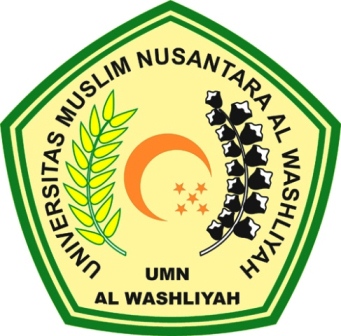 FAKULTAS KEGURUAN DAN ILMU PENDIDIKAN
UNIVERSITAS MUSLIM NUSANTARA AL WASHLIYAH
MEDAN
2020FACULTY OF TEACHER TRAINING AND EDUCATIONUNIVERSITAS MUSLIM NUSANTARA AL WASHLIYAHLETTER OF APPROVALNAME	:	SuryaniREG. NUMBER	:	161244193DEPARTMENT	:	Language Education and LiteratureSTUDY PROGRAM	:	English Language EducationQUALIFICATION	:	Bachelor (S-1)TITLE		:	The Effectiveness Of Using A Short Film To 		Develop Students’ Ability In Evaluating A 			Review Text Writing	Adviser I		Adviser IIDr. Salamuddin Selian, M.Hum	Yusnita Nasution, S.Pd, M.HumNIDN. 0026095701		NIDN. 0106017205This Thesis was examined on:	    Judicium 	        :	Chairman,				Secretary,Dr. KRT. Hardi Mulyono K. Surbakti		Drs. Samsul Bahri, M.SiTHE EFFECTVENESS OF USING A SHORT FILM TO DEVELOP STUDENTS’ ABILITY IN EVALUATING A REVIEW TEXT WRITINGABSTRAKOLEHSURYANI	Tujuan dari penelitian ini adalah untuk mengetahui apakah pengguna film pendek akan dapat meningkatkan kemampuan menulis siswa dalam review teks di SMK Negeri 6 Medan. Dalam proses belajar mengajar, guru harus dapat membuat atau memilih pendekatan yang tepat dan baik. Masalah yang dihadapi oleh kemampuan siswa dalam menulis review teks terkait dengan tata bahasa, pengorganisasian ide dan siswa tidak tertarik. Video adalah media yang cocok untuk mengembangkan pendapat dan imajinasi siswa untuk mendukung mereka dalam menguraikan tulisan mereka.Penelitian ini menggunakan metode eksperimantal yang dilakukan dalam tiga prosedur.Setiap prosedur terdiri dari pre-test, treatment dan post-test.Sampel dibagi menjadi dua kelompok, 30 siswa sebagai kelompok eksperimen di ambil dari kelas XI AP4 dan 30 siswa sebagai kelompok control diambil dari kelas XI AP5. Dalam mengumpulkan data, peneliti menggunakan tes (pre-test dan post-test). Pengamatan dan dokumentasi lembar kerja teks ulasan siswa dalam paragraph juga di gunakan sebagai instrument penelitian ini.	Hasil penelitian ini menunjukkan bahwa film pendek berpengaruh positif terhadap kemampuan menulis review teks siswa kelas XI SMK Negeri 6 Medan. Ini dapat di buktikan berdasarkan hasil penelitian pada kelompok eksperimen, hasil pre-test siswa tertinggi adalah 70 dan terendah adalah 50, hasil post-test siswa tertinggi adalah 95 dan terendah adalah 60. Rata-rata kelompok eksperimental adalah 24.66 dan 26.7 standar deviasi.Dan hasil penelitian pada kelompok kontrol, hasil pre-test siswa tertinggi adalah 80 dan terendah adalah 40.Sementara itu, hasil post-test siswa tertinggi adalah 90 dan terendah adalah 55.Kelompok kontrol rata-rata adalah 15.7 standar deviasi.Itu menunjukkan bahwa para siswa mendapat banyak kesulitan dalam meninjau tesk dari film pendek.Penelitian lebih lanjut diperlukan untuk menguraikan dan menemukan lebih banyak teknik untuk menyelesaikan masalah pembelajaran penulisan ini.Kata kunci :Menulis, Teks Review danFilm Pendek.THE EFFECTVENESS OF USING A SHORT FILM TO DEVELOP STUDENTS’ ABILITY IN EVALUATING A REVIEW TEXT WRITINGABSTRAKOLEHSURYANI	The objective of the research is to find out whether the used of short movie will be able to improve the students writing ability in review text at the Senior High School 6 Medan. In teaching learning process, the teacher should be able to create or choose the appropriate and good approach. Problem faced by students’ ability in writing review text was related to grammar, organizing ideas and students not interesting. Video is a suitable media to develop students’ opinions and their imagination to support them in elaborating their writing. The research used experimental method which was done in three procedure. Each procedure consists of pre-test, treatment and post-test. The sample divided into two group, 30 students as experimental group was taken from XI AP4 and 30 students as control group was taken XI AP5.Incollecting the data, the researcher used test (pre-test and post-test). Observation and documentation of students’ worksheet of review text in paragraph also used as the instrument of this research.The results of this research indicated that short movie had positive effect on the writing abilities of review text of the eleventh grade students’ of SMK NEGERI 6 Medan. This could be proven based on the results of research in the experimental group, the highest student pre-test results are 70 and the lowest is 50, the highest student post-test results were 95 and the lowest is 60. The average of the experimental group is 24.66 and 26.7 standard deviations. And the results of the research in the control group, the highest student pre-test results were 80 and the lowest was 40. Meanwhile, the highest student post-test results were 90 and the lowest was 55. The average control group was 15.67 and 15.7 standard deviations. It showed that the students got much difficulties in reviewing text from the short movie. The further researcher is needed to elaborate and find more technique to solve this writing learning problem.Keyword :Writing, Review Text, and Short Movie.